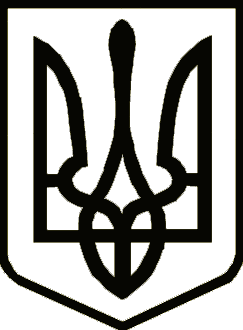 УкраїнаСРІБНЯНСЬКА СЕЛИЩНА РАДАРОЗПОРЯДЖЕННЯПро скликання тридцять першої позачергової сесії селищної ради восьмого скликання	Керуючись п.8, п.20 частини четвертої ст.42, п.5 ст. 46, частиною восьмою ст.59 Закону України «Про місцеве самоврядування в Україні», зобов'язую:Скликати тридцять перше позачергове пленарне засідання сесії селищної ради восьмого скликання 26 січня 2024 року о 11-00 годині в залі засідань Срібнянської селищної ради.На розгляд тридцять першої позачергової сесії селищної ради восьмого скликання винести наступні питання:1. Про внесення змін до рішення дев’ятнадцятої сесії восьмого скликання  селищної ради від 23.12.2022 "Про бюджет Срібнянської cелищної  територіальної громади на 2023 рік";(2553000000)
(код бюджету)2. Про звіт про виконання бюджету Срібнянської селищної територіальної громади за 2023 рік;3. Про внесення змін до рішення тридцятої сесії восьмого скликання  селищної ради від 18.12.2023 "Про бюджет Срібнянської cелищної територіальної громади на 2024 рік";(2553000000)
(код бюджету)4. Про виконання плану роботи Срібнянської селищної ради за 2023 рік та  затвердження плану роботи Срібнянської селищної ради на 2024 рік;5. Про затвердження Програми наданню пільг хворим з хронічною нирковою недостатністю, що отримують програмний гемодіаліз в філії нефрології та гемодіалізу в м. Прилуки та проживають на території Срібнянської громади на 2023- 2024 роки в новій редакції;6. Про затвердження Програми «Підтримка Збройних Сил України на 2024 рік» в новій редакції;7. Про затвердження Положення про преміювання, виплату надбавок та доплат, надання матеріальної допомоги працівникам Комунальної установи «Центр надання соціальних послуг» Срібнянської селищної ради в новій редакції;8. Про надання соціальних послуг за рахунок бюджетних коштів(безоплатно);9. Про затвердження Програми організації харчування здобувачів освіти (вихованців) у закладах дошкільної та загальної середньої освіти Срібнянської селищної ради на 2024 рік у новій редакції;10. Про затвердження Програми надання соціальної одноразової допомоги людям похилого віку на 2024 рік;11. Про затвердження Програми підтримки учасників бойових дій, Захисників і Захисниць України та членів їх сімей на 2024 рік в новій редакції;12. Про перейменування об'єктів топоніміки в населених пунктах Срібнянської селищної ради;13. Про передачу майна Срібнянської селищної ради комунальному підприємству «Комунгосп» Срібнянської селищної ради Чернігівської області;14. Про затвердження розпорядження Срібнянського селищного голови, прийнятого в міжсесійний період;15. Земельні питання. Селищний голова	        	                                               Олена ПАНЧЕНКО 022 січня2024 року    смт Срібне			       №14 